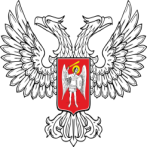 Донецкая Народная РеспубликаОТДЕЛ ОБРАЗОВАНИЯ АДМИНИСТРАЦИИ КИЕВСКОГО РАЙОНА Города ДОНЕЦКАМУНИЦИПАЛЬНОЕ БЮДЖЕТНОЕ ОБРАЗОВАТЕЛЬНОЕ УЧРЕЖДЕНИЕ ДОПОЛНИТЕЛЬНОГО ОБРАЗОВАНИЯ ДЕТЕЙ«ЦЕНТР ДЕТСКОГО И ЮНОШЕСКОГО ТВОРЧЕСТВА КИЕВСКОГО РАЙОНА ГОРОДА ДОНЕЦКА»МЕТОДИЧЕСКАЯ РАЗРАБОТКАСЦЕНАРИЙ ПРАЗДНИЧНОГО КОНЦЕРТА«МЫ ВОЗВРАЩАЕМСЯ ДОМОЙ»ЛИТВИНОВА МАРИЯ ВИКТОРОВНА                                                        ПЕДАГОГ-ОРГАНИЗАТОР МБОУ ДОД ЦДЮТ КИЕВСКОГО РАЙОНА ГОРОДА ДОНЕЦКАДонецк, 2022 г.АннотацияВеликий, могучий, правдивый и свободный» — такими словами характеризовал русский язык И. С. Тургенев. Таким образом, огромная роль русского языка в современном мире и на территории Донецкой Народной Республики определяется его культурной ценностью, его мощью и величием, величим того , что это наш родной язык – язык нашего общения, и этого у нас никто не отнимет.На территории Донбасса русский язык не находится в статусе второстепенного, третьестепенного, подшитого сбоку. Здесь русский язык — государственный, главный и неотмененный. В Донбассе в университетах и школах не учат нелепую историю древних «укров», вечной борьбы с Россией, польско-украинского братства, битвы под Конотопом, Петлюры и Бандеры, а в Донбассе русский язык – это приоритет, это язык наших предков, которые защищали и отстаивали право быть русскими, говорить на русском думать по русскому и быть всегда победителями.Донбасс – исторически многонациональный регион, но именно русский язык стал основой, фундаментом для его роста, развития и общения. Наша с вами задача – беречь русский язык, хранить его и заботиться о его красоте и обязательном развитии.Проблемы патриотического воспитания активно переосмысляются в настоящее время и приобретают новое значение из-за изменений, происходящих в нашем обществе, стране и мире. Педагогическая проблема воспитания гражданина России исследуется в гармоничном сочетании традиций педагогики гражданственности и педагогических инноваций, заложенных в «Концепции социально-экономического развития РФ», Федеральном Законе «Об образовании в РФ», «Стратегии развития воспитания в РФ на период до 2025 год», «Концепции духовно-нравственного развития и воспитания гражданина России».Воспитание гражданских, патриотических качеств подрастающего поколения – одна из актуальнейших проблем современности. Детям необходимо знать историю своей страны, своей малой родины, беречь и преувеличивать её духовный потенциал, сохранить славные страницы истории следующим поколениям. «Мы возвращаемся домой!»Данная разработка предназначена для проведения концерта, как на уровне районных мероприятий, так и на базе учебного заведения. Обучающиеся смогут проанализировать исторические события России. В ходе мероприятия каждому обучающемуся представляется возможность почувствовать себя сопричастным к ярким событиям в стране и родном городе, проявить свои творческие возможности, активную жизненную позицию. Цели, задачи, форма проведения, оборудование планируемые результаты.Цель:формировать у детей патриотические чувства и любви к Родине и родному краю, чувства гордости за свой народ и уважение к его традициям, воспитание уважительного отношения к государственным символам России.Задачи:Обучающие:- расширять знания детей об истории Донбасса и Российской Федерации, о государственной символике (герб, флаг, гимн);- рассказать детям о людях, прославивших Родину.Развивающие:- развивать и поддерживать познавательный интерес к истории России;- способствовать развитию умений детей в различных видах деятельности;- способствовать развитию связной речи.Воспитательные:- воспитывать чувство гордости за Россию, эмоционально-ценностное отношение к своей стране;- вовлекать родителей в активное сотрудничество.Оборудование: государственная символика флаг и герб РФ, мультимедийный проектор, надпись на экране «Мы возвращаемся домой!».Форма проведения: концертПланируемые результаты:развитие социально-значимых качеств (патриотизм, гражданская позиция, уважительное отношение к истории своей страны и родного города, бережное сохранение традиций своего народа) как главные общечеловеческие ценности;расширение интеллектуального и творческого потенциала обучающихся;приобретение и применение практических умений навыков коммуникации и самоконтроля через участие в различных видах деятельности, в том числе профориентационной направленности.Реализация данной методической разработки позволит: Обучающимся: быть сопричастным к ярким событиям в стране, почувствовать гордость за свою Родину, свой город и его жителей, проявить уважение к истории страны и родного города, их духовно нравственным традициям.приобрести опыт коллективного творчества, толерантного общения, выработки индивидуальных стратегий и тактик эффективного партнерского общения. Педагогам: выйти на новый уровень сотворчества детей и педагогов; приобрести навыки проектирования и конструирования эффективных средств общения с детьми и взрослыми; приобрести новый опыт познавательной деятельности детей, возможность применения этого опыта в основной педагогической деятельности; пополнить банк педагогической практики.Сценарный план концерта1. БЛОК1.Приветствие ведущих2.Песня «Встанем»3.Стихотворение «Я русский»4.Игра со зрителями «Символы России»2. БЛОК5.Стихотворение «Россия начиналась не с меча»6.Мини- рассказ «Донбасс – это Россия»7.Песня «Милые добрые, взрослые …»8.Стихотворение «Слово»9.Песня «Мы дети Донбасса»3.БЛОКФИНАЛ10.Песня «Кукушка»11.Песня «Непосед «Моя армия самая сильная»12.Гимн Российской Федерации13.Гимн Донбасса «Донбасс за нами! И с нами Бог»Сценарий концерта «Мы возвращаемся домой»Начало концерта.Голос за кадром:"Мы возвращаемся домой!
Мы это право отстояли!
Последний принимая бой
Россия! Мы возвращаемся домой! "Звучат фанфары, выходят ведущие.ВЕД 1. Здравствуйте, земляки!ВЕД 2. Добрый день, Донецк! ВЕД1. Мы рады приветствовать вас в стенах нашего города.ВЕД 2. Мы рады приветствовать вас в этот знаменательный и важный день.ВЕД1.8 лет,8 долгих лет бы боролись за право называется «русскими», за право говорить и думать на русском языке.ВЕД 1. Донбасс никогда не встанет на сторону зла, которое принесли на Украину неонацисты, воспитанные Западом.ВЕД 2. 27 сентября жители Донецкой Народной Республики свой выбор сделали, однозначный выбор. ВЕД. 1. 30 сентября в Кремле состоялось подписание договоров о принятие в состав России четырех новых регионов — Донецкой и Луганской народных республик (ДНР и ЛНР), а также Херсонской и Запорожской областей. ВЕД.2. Дорогие друзья! Сегодня у нас особый, торжественный и без всякого в данном случае преувеличения исторический день – день правды и справедливости.ВЕД.1. Вспомним сегодня кто погиб на поле брани, сражаясь с неонацистским зверьем. Вспомним наших сестер и братьев, каждый каждую разрушенную улицу вспомним, каждый сожжённый дом. Вспомним исковерканные судьбы людей, каждое имя человеческое вспомним минутой молчания.Звучит метроном.Минута молчания.ВЕД 1. Злые ветры времен шумят над Россией родной, над её праведным, народом. Но разве людей, прошедших сквозь ураганы лихолетий, можно остановить на пути к праведному делу?!ВЕД 2. Великой стране, крепким традициям доблести и отваге людской не страшны испытания. Нет такой силы на земле, которую не сможет преодолеть могучий дух народа, его нерушимая вера и отвага.Песня «Встанем»(на слова и музыку: Shaman)ВЕД2. В течение десятилетий у нас пытались вытравить наше историческое сознание, уничтожить традиции, запретить говорить на своем родном языке, запретить культуру – ничего не удалось. ВЕД 1. Мы в сердце проносим любовь к своей исторической Родине и будем передавать ее нашему будущему поколению.ВЕД 1. Это исторический момент, и мы должны это помнить, и дети, и внуки, и правнуки не должны это забывать. Мы очень большую цену заплатили за дорогу домой…(На сцену выходят мальчишки в русских сорочках,читают стихотворение под фон музыки)Стихотворение«Я русский»(слова Владимира Кобец)1.Мальчик: Я - русский. Я тот самый "колорад".Совдеповский отстой, рашист и вата. Я тот, кто любит Мир, Парад, я - отпрыск победившего солдата. 2.Мальчик: Я самый натуральнейший москаль,  воспитанный на "мама мыла раму".Я тот, кому детей донецких жаль,  кто сердцем не приемлет эту драму. 3.Мальчик: Не радуйтесь. Мы - не перевелись. Нас много - не привыкших жрать от пуза. Нам человечность прививала жизньв палатах умиравшего Союза. 4.Мальчик: Мы выжили, конечно же, не все. Но выжившие - стали крепче сталиМы - русские - трёхкратно обрусев, из праха вашей совести восстали... 5.Мальчик: для нас святое - Родина и мать, нас мир боится, потому что знает: Кому "умом Россию не понять",тому она привычно объясняет, 6.Мальчик: "Не трогайте Россию, господа." Запомните: нас бьют, а мы - мужаем. Услышьте нас. А если нет, тогданагрянет смерть за новым урожаем... 7.Мальчик: на вшивость нас не стоит проверять, Американец, ты не есть мессия. Подумай, брат: не Сирия, РОССИЯ. Подумай, и не трогай нашу мать.ВЕД1. В течение десятилетий у нас пытались вытравить наше историческое сознание, уничтожить традиции, запретить говорить на своем родном языке, запретить культуру – ничего не удалось. ВЕД 2. Мы в сердце пронесли любовь к своей исторической Родине. И поэтому мы говорим: Россия не только открывает двери родного дома для наших братьев и сестёр – она открывает нам свое сердце. ВЕД 1. Донецк! Добро пожаловать домой!Игра со зрителями «Символы России»ВЕД:2.И сегодня нашу встречу мы хотим посвятить нашей Родине – России. ВЕД1.: Каждая страна мира имеет свои символы, которые отражают историю народа. Это герб, флаг и гимн. Их ещё называют символами государственного суверенитета. Так же каждое государство имеет свою Конституцию, своего президента. Главный город страны – столица.ВЕД1.:Ну вот теперь давайте узнаем, всё ли вы знаете о России?Официальный символ власти, олицетворяющий суверенитет государства – (флаг).Официальная эмблема государства, символ государства – (герб).Торжественная песня, символ государства – (гимн).Основной закон государства, определяющий общественное и государственное устройство – (конституция).Главный город страны – (столица).Выборный глава государства в современной России – (президент).Какая птица изображена на гербе? (орел)ВЕД2.:А теперь давайте более подробно поговорим о флаге России.Флаг России трёхцветный бело-сине-красный. Кто знает, что означает каждый цвет? Белый цвет символизирует мир, чистоту совести, надежду и благородство. Синий – небо, верность, духовность. Красный – отвага, героизм, огонь, сила и воля к победе.ВЕД 1: Если сложить пополам лист бумаги, на нем останется линия сгиба. Значит, бумага имеет память? А есть ли память у камня, дерева, цветка? А человек?ВЕД 2: Всегда ли он помнит свою историю? Всегда ли гордиться своей Родиной? Мы должны быть патриотами своей страны, а не Иванами, непомнящими родства.ВЕД 1: Сейчас прозвучит стихотворение известного русского советского поэта, Героя Советского союза Эдуарда Аркадьевича Асадова «Россия начиналась не с меча».Стихотворение.«Россия начиналась не с меча».Россия начиналась не с меча,
Она с косы и плуга начиналась.
Не потому, что кровь не горяча,
А потому, что русского плеча
Ни разу в жизни злоба не касалась…И стрелами звеневшие бои
Лишь прерывали труд ее всегдашний.
Недаром конь могучего Ильи
Оседлан был хозяином на пашне.В руках, веселых только от труда,
По добродушью иногда не сразу
Возмездие вздымалось. Это да.
Но жажды крови не было ни разу.А коли верх одерживали орды,
Прости, Россия, беды сыновей.
Когда бы не усобицы князей,
То как же ордам дали бы по мордам!Но только подлость радовалась зря.
С богатырем недолговечны шутки:
Да, можно обмануть богатыря,
Но победить — вот это уже дудки!Ведь это было так же бы смешно,
Как, скажем, биться с солнцем и луною.
Тому порукой — озеро Чудское,
Река Непрядва и Бородино.И если тьмы тевтонцев иль Батыя
Нашли конец на родине моей,
То нынешняя гордая Россия
Стократ еще прекрасней и сильней!И в схватке с самой лютою войною
Она и ад сумела превозмочь.
Тому порукой — города-герои
В огнях салюта в праздничную ночь!И вечно тем сильна моя страна,
Что никого нигде не унижала.
Ведь доброта сильнее, чем война,
Как бескорыстье действеннее жала.Встает заря, светла и горяча.
И будет так вовеки нерушимо.
Россия начиналась не с меча,
И потому она непобедима!ВЕД.1Находясь на пересечении важнейших мировых транспортных коммуникаций, Донбасс на протяжении многих тысячелетий служил своеобразным перевалочным пунктом из Азии в Европу. Десятки этносов, сражаясь за право обладать уникальными природными ресурсами Приазовья, оставили многотысячные памятки археологии, истории и культуры. ВЕД2. Используемый в исторической литературе термин «Дикое поле», давно вошел в обиход и стал настолько привычным, что заменил собой огромный период истории Донецких степей. Ключевым для Донбасса становится период, начиная с XVI-XVII веков. Именно с этого времени происходит слом в истории Донбасса, связанный с приходом в Донецкие степи славянского православного мира под эгидой Российской государственности: первые русские поселения; отвоевание земель Приазовья и Причерноморья у Османской империи; первая волна переселенцев из России, Крыма, Балкан; формирование региональной целостности в период индустриализации Донбасса в XIX - начале XX в.в.(выходят дети на сцену, все слова звучат на фоне музыки)Мини- рассказ «Донбасс – это Россия»1.Ребенок: Донбасс был частью того, что называли Новороссией. Накануне 1917года центр Донбасса, куда входили Бахмут (до 1924 г., совр. Артемовск), Юзовка (совр. Донецк); Луганск и Мариуполь принадлежали к Екатеринославской губернии, а Макеевка, Таганрог и Александровск-Грушевский (до 1920 г., совр. Шахты) принадлежали к области Войска Донского. Донецкую губернию создали в 1919 г. после ряда сложных административных изменений (отхода крайней восточной территории к российскому Северокавказскому краю). В тридцатые годы она была разделена на Сталинскую (Донецкую) и Ворошиловградскую (Луганскую). Особенностью данного региона было то, что Донбасс никогда не был единой административной единицей и отличался необыкновенной пестротой в этническом плане.2.Ребенок: Донецкий край имеет многовековую историю. С момента становления Российской империи он всегда являлся частью Юго-Западных земель России. Само название «Донецкий бассейн» было введено в научный оборот российским ученым Е.П. Ковалевским. В освоении Донецкого края принимали участие преимущественно русские исследователи и ученые, такие как В.В. Докучаев и Д.И. Менделеев, П.Н. Горлов и Ф.Е. Енакиева. Их имена теперь носят многие улицы и даже населенные пункты Донбасса. Русская культура являлась основополагающей в формировании культурной общности народов Донбасса. Неслучайно уроженец греческого поселка в Мариуполе – Архип Иванович Куинджи стал выдающимся русским художником с мировым именем. И как закономерный факт — именно русский язык является языком межнационального общения в Донбассе. В ХХ веке Донецкий край достойно пережил все исторические события, которые выпали на долю России в этом сложном и трагическом столетии. Этим фактом подчеркивается неразрывная связь истории Донбасса с историческими судьбами России. В 2014 году мы сделали свой выбор и отстояли свое право на независимость, и сейчас, спустя 4 года, мы по-прежнему не только уверены в своем выборе, но и не намерены сворачивать со своего пути. Процесс государственного строительства Донецкой Народной Республики и дальше будет проходить в исторических границах Русского Мира, который не ограничивается лишь ЛНР и ДНР. Не стоит забывать и о других регионах Украины, которые уже скоро освободятся из-под гнета западного политикам и вернется в свое историческое русло. Только вместе мы сможем возродить свои регионы, позволить реализоваться правам своим граждан и вернуться на путь единения с Российской Федерацией.3. Ребенок:  Люблю тебя, мой край родной, Донбасс– Край патриотов, угля и металла.Скучал вдали я по тебе не раз,Дыханья твоего мне не хватало.Красив, хоть седовлас, мой край Донбасс– Тысячелетья был ты Диким Полем.Племён степных здесь раздавался глас,Коней в аллюр, пускавших по приволью.Спустя века обрёл ты новый вид:Повсюду домны, трубы, терриконы.И всё это гремит, пыхтит, дымит,По магистралям мчатся эшелоны…Песня.«Милые, добрые взрослые, отмените войну...»ВЕД 1. Дети и война – нет более ужасающего сочетания двух несовместимых вещей на свете.Стихотворение. «Слово»»Его я узнал не из книжки –Жестокое слово – «война»!Прожекторов яростной вспышкойК нам в детство ворвалась она.Смертельными тоннами стали.Сиреной тревоги ночной.В те дни мы в войну не играли –Мы просто дышали войной.Песня «Мы дети Донбасса»ВЕД 2. Заветной мечтой каждого из нас, любого ребёнка является мир на земле. Люди, отвоевавшие для нас Великую Победу в Мае 45-го, не могли даже представить себе, что в 21 веке будут умирать дети в страшной братоубийственной войне. В войне, развязанной киевской хунтой на Донбассе.ВЕД1. Нельзя жить в стране, где тебя не любят и не уважают. Мы последние 30 лет так и жили. К нам было пренебрежительное отношение, а теперь мы приходим домой, где нас любят, ждут и уважают.ВЕД 2. Мы вместе с Россией!ВЕД1 Мы возвращаемся домой!Песня «Кукушка»ВЕД 2Я загадала желание на Новый год, чтобы Россия сюда пришла. Моя мечта осуществилась. Мы дома!ВЕД1.Но мы знаем, кому мы обязаны сегодняшним днём, сегодняшним торжеством, – мы обязаны нашим героическим солдатам и офицерам, ополченцам Донбасса, добровольцам.ВЕД 2. : Ребята, давайте в знак поддержки, благодарности, в знак признания  заслуг наших солдат , за героизм и самопожертвование скажем им: «Спасибо!»(3 раза кричат «Спасибо!»)Песня Непосед. «Моя армия самая сильная»ВЕД1 Мы стали сильнее, потому что мы вместе. ВЕД 2.За нами правда, за нами Россия!Гимн Российской ФедерацииВЕД:Любить Родину – значит жить с ней одной жизнью. Радоваться, когда у Родины праздник, и страдать, когда Родине тяжело. И главное – беречь Родину.ВЕД 2:Для человека всё должно быть дорого на своей Родине: и её народ, и её земля, и её завтрашний день. Будущее Родины – в ваших руках. Помните об этом!Вед:Мы, живущие на свете, должны помнить героев, кто ценой своей жизни подарил нам мирное небо, кто выжил и стал для нас символом мужества, мерилом истинной любви к родной земле. Это нужно не мёртвым, это нужно живым!Вед 2:Мы обязаны сохранить мир для будущих поколений. И помнить. Какой ценой завоёван мир!ВЕД 1. Сегодня мы вместе говорим… Это наш край, это наш президент, это наш народ ! Мы возвращаемся домой!ВЕД2. Мы от души желаем всем крепкого здоровья, мирного неба над головой! Берегите себя и своих близких!Финал. Гимн Донбасса«Донбасс за нами! И с нами Бог!»Ожидаемый результат.Если в ходе реализации мероприятия дети приобретут знания об истории края, страны, символике, достопримечательностях; будут знать героев своей родины, проявлять интерес к событиям жизни страны, научатся отражать свои впечатления в продуктивных видах деятельности, следовательно, можно считать, что цель и задачи данного концерта реализованы.ЗаключениеОдной из центральных задач в дополнительном образовании продолжает оставаться патриотическое воспитание молодого поколения, так как любовь к Родине, к ее процветанию всегда была и есть основой могущества государства.Актуальность данного мероприятия (концерта «Мы возвращаемся домой») продиктована тем, что страна все острее ощущает потребность в формировании человека, способного жить в гражданском обществе и вывести ее из продолжающегося экономического и социального кризиса. Острота проблемы обуславливается противоречием между потребностями государства и общества в воспитании патриотизма и традиционными подходами к их реализации в массовой практике.Историю своей страны и своего народа должен знать любой уважающий себя человек. «Нам многое простит эпоха, отлюбит с нами, отгрустит, но что Россию знаем плохо, того уж, видно, не простит!»Смутное время. Минин и ПожарскийСписок использованной литературыАбдулин, Э.Б., Николаева, Е.В. Изучение и разучивание государственного гимна России в учреждениях общеобразовательного типа. – М.: Музыка, – 2006. Вилинбахов, Г.В., Калашников, Г.В., Шендрик, А.Н. Государственные символы России. Герб. Флаг. Гимн. – М.: Гамма – пресс, – 2014. Государственная символика России. История и современность. – М.: Центр наглядных средств обучения Минобразования России, 2003Выступление президента Владимира Путина по случаю подписания договоров о вхождении ДНР, ЛНР, Херсонской и Запорожской областей в состав РФ— URL https://riafan.ruРеферендумы в ДНР, ЛНР, Херсонской и Запорожской областях: — URL https://www.rbc.ru/politics/Видеоряд. Митин в Москве «Своих не бросаем» — URL https://youtu.be/89HiePJUq9gБуйлова Л.Н. Актуальные проблемы организации патриотического воспитания в системе дополнительного образования детей / Л.Н. Буйлова // Молодой ученый. - 2012. - №5. Беспятова, Н. К. Военно-патриотическое воспитание детей и подростков как средство социализации / Н.К. Беспятова, Д.Е. Яковлев. - М.: Айрис-пресс, 2006Плей лист: «Встанем» — URL https://yandex.ru/video/preview/10723937192329289 «Милые добрые взрослые» — URL https://yandex.ru/video/preview/13362217424382759497«Мы дети Донбасса» — URL https://youtu.be/IMrBEi6f0Mg«Кукушка» — URL https://youtu.be/G57r8_7e1aAНепоседы «Моя армия самая сильная» — URL https://youtu.be/4KmSWmERI1AГимн Российской Федерации — URL https://yandex.ru/video/preview/5315410763622530761Гимн Донбасса — URL https://yandex.ru/video/preview/11087168775669963941 